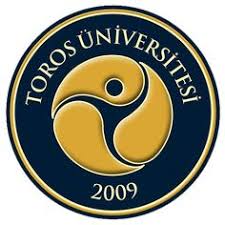 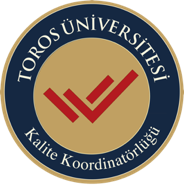 TOROS ÜNİVERSİTESİ”KALİTE GÜVENCESİ KÜLTÜRÜNÜN YAYGINLAŞTIRILMASI VE İÇSELLEŞTİRİLMESİ” KONULU KARİKATÜR VE SLOGAN YARIŞMASIŞARTNAMESİ2018 YARIŞMANIN AMACIKültür; insan hayatının maddi ve manevi her türlü faaliyet şeklini  ve bunların sonunda oluşan eserlerini içine alan dinamik bir yapıya sahiptir. Ulusların dünya görüşlerine, yaşam biçimlerine, varmak istedikleri hedeflerine göre zamanla değişir, gelişir, olgunlaşır. Kalite ise hissedilen bir olgudur. Önce düşünce ve görüşlerde yerleşmesi gerekir. Bu bağlamda kalite kültürü tamamı ile entegre olmuş, sosyal ve kültürel bir sistemdir.Toros Üniversitesi Kalite Koordinatörlüğü tarafından ”Kalite Güvencesi Kültürünün Yaygınlaştırılması ve İçselleştirilmesi” amacıyla siz öğrencilerimiz için planlanan bu yarışma ile sizleri bu sisteme davet ediyor, tasarlayacağınız karikatür ve sloganlarla “Kalite Kültürü”nü farklı bir boyutta ifade etmenizi arzuluyoruz.YARIŞMANIN KONUSUYarışmanın konusu “Kalite Güvencesi Kültürünün Yaygınlaştırılması ve İçselleştirilmesi”ni kapsamaktadır. Öğrenciler bu konu bağlamında özgün, yaratıcı, işlevsel karikatür ve sloganlar tasarlamalıdır.*Çalışmaların özgün olmaları esastır. Jürinin tasarımın özgün olmadığına dair oluşan intibası projelerin elenmesine neden olabilir.SON KATILIM TARİHİ15 Şubat 2019 Cuma günü mesai bitimine kadardır.YARIŞMAYA KATILACAK ADAYLARDA ARANACAK ŞARTLARYarışmaya , herhangi bir bölüm ayırt etmeden Toros Üniversitesinin lisans veya önlisans bölümlerinde okuyan tüm öğrencilere ve tüm mezunlarımıza açıktır.YARIŞMAYA KATILACAK ADAYLARDA ARANACAK NİTELİKLER1. Karikatür ve Sloganlar “Kalite Güvencesi Kültürünün Yaygınlaştırılması ve İçselleştirilmesi” konusunu mutlak ele almalıdır.2. Karikatürlerde çizim tekniği serbesttir. Karikatürler bilgisayar çıktısı olarak gönderilecekse orijinal imzalı (ıslak imza) olması gerekmektedir. 3. Karikatür boyutları en az: A4 ( 21 x 29,7 cm ) en fazla: A3 ( 29.7 x 42 cm ) olmalı ve herhangi bir zemine yapıştırılmamalıdır.4. Sloganlar TDK kurallarına uygun olup A4 boyutunda teslim edilecektir.ESERLERİN TESLİMİ1. Her bir eserin arka yüzünde katılımcıların bilgileri yer almalıdır. (Adı, Soyadı, Adresi, Telefon, TC Kimlik No ve varsa e-posta bilgileri). Bu bilgileri içermeyen eserler değerlendirmeye alınmayacaktır.2. Katılımcılar, eserlerini yalnızca Toros Üniversitesi’nin belirlemiş olduğu adrese göndereceklerdir. Bu adrese gönderilmeyen eserler değerlendirmeye alınmayacaktır.3. Eserin gönderileceği zarfın üzerine: “Toros Üniversitesi Karikatür ve Slogan Yarışması” yazısı ile sanatçının adı ve soyadı yazılarak, belirtilen adrese 15 Şubat 2019 Cuma günü mesai bitimine kadar gönderilmelidir.ÖDÜLLERKARİKATÜR ALANINDA                                  SLOGAN ALANINDABirincilik Ödülü : 1000 TL                                Birincilik Ödülü : 1000 TL                     İkincilik Ödülü : 750 TL                                    İkincilik Ödülü : 750 TL Üçüncülük Ödülü : 500 TL                                Üçüncülük Ödülü : 500 TLYARIŞMA TAKVİMİKarikatürler ve sloganların verilen adrese en son ulaşması gerektiği tarih; 15 Şubat 2019 Cuma günü mesai bitimine kadardır.Jüri değerlendirme toplantısı; 22 Şubat 2019 Cuma günü yapılacaktır.Yarışma sonuçları; 15 Mart 2019 tarihinde açıklanacaktır.Ödül töreni ve sergi açılışı 25 Mart 2019 Pazartesi tarihinde Toros Üniversitesi Sergi Salonunda yapılacaktır.SEÇİCİ KURULProf. Dr. Yüksel ÖzdemirÖğr. Gör. Hülya Gündoğdu Öğr. Gör Gözde ÇetinkayaÖğr. Gör. Ayşe İnceSON HÜKÜMLERYarışmaya katılan tüm projeler üzerinde basma, çoğaltma, kopyalama, yayma, dağıtma, arşivleme, yazılı ve görsel basında, yazışma ve web sayfalarında, web sitelerinde, her türlü basılı materyalde, dijital ortamlarda ve Toros Üniversitesi tarafından uygun görülen tüm alanlarda gösterim, temsil, işaret, ses ve/veya görüntü nakline yarayan araçlarla umuma iletim, yurtiçi ve yurtdışında sergileme, umuma arz, işleme, tasarımlar üzerinde her türlü ekleme veya değişiklik yapma, tasarımların örnek modelini üretme veya ürettirme haklarına herhangi bir yer ve süre sınırlaması olmaksızın sahip olduğunu ve tasarımların şartname’ de belirtilen şekilde kullanılmasını sonradan men etmeyeceğini gayri kabili rücu olarak kabul ve beyan ederler.Toros Üniversitesi yarışma sonucunun ilan edilmesinden önce herhangi bir aşamada yarışmayı iptal etme hakkına sahiptir. Bu durumda Toros Üniversitesi teslim edilen tasarımların tarafınca kullanılmayacağını taahhüt eder.Yarışma şartnamesini imzalayan tüm katılımcılar, şartname koşullarını, yarışma şartlarını ve seçici kurul kararlarını kabul etmiş sayılacaklardır.Toros Üniversitesi şartnamede değişiklik yapma hakkını saklı tutar.YARIŞMA İÇİN İLETİŞİM:Toros Üniversitesi Bahçelievler Kampüsü Telefon : (0324) 325 33 01Adres : Bahçelievler Kampüsü, 1857 Sokak, No:12, 33140 Yenişehir/Mersin, TürkiyeE-Posta : kalite@toros.edu.trWeb :  http://www.toros.edu.tr/Toros Üniversitesi “Kalite Güvencesi Kültürünün Yaygınlaştırılması ve İçselleştirilmesi” Konulu Karikatür ve Slogan Yarışması Katılım FormuAdı – Soyadı :……………………………………………………………………………Öğrenci No :……………………………………………………………………………..Bölüm :…………………………………………………………………………………..Adres : ………………………………………………………………………………….. Telefon :………………………………..............………………………………………..E-posta :………………………………….………………………………………….......